「はやね　はやおき　あさごはん」で心も体も元気な子どもを育てましょう校長室から　　　　　　　　　　　　　　　　　　　　　校長　佐々木　　裕をりとりてはらりとおもきすすきかな　　飯田蛇笏（いいだだこつ）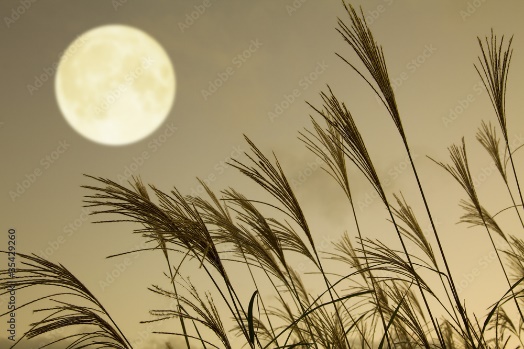 「ススキの穂は、見た目には軽そうだが、折り取って手に持つと、思いがけない重さである。」という意味です。 見た目には感じない、まさに生命の重さに感動している句です。この俳句は、すべてひらがなで書かれており、ススキのしなやかさ・柔らかさを連想させられますが、柔らかい＝軽いという我々の固定概念の伏線が意外な重さを感じた驚きを引き立てていると言えるでしょう。身近にある植物ですので、ぜひ手に取って確かめてみてください。私は今年、人生で初めて、雑草と戦った夏になりました。何もなかった枯野に草が生え始め、何度刈っても雨が降ると一気に復活する。雑草の生命力には本当に敵いませんでした。しかし、いつも同じ草が生えているわけではないことにも気づきました。季節の移り変わりに合わせ、今は秋の草が勢力を広げています。ややたよりない、細くて背の高い草が主流になってきています。その中に、ススキもしっかり生えていました。来年はこの雑草たちと、どう戦うか春になる前に作戦を練りたいと思っています。さて、2学期が始まって1か月が過ぎました。残暑が続く中でも、子どもたちは元気に過ごしています。2学期は校外学習や修学旅行、学習発表会と次々に行事が予定されています。各行事の中で「明るく思いやりのある子」という目指す児童像の実現を重点的に図っていきたいと考えています。昨年から力を入れている「しつけの3原則」、あいさつ・へんじ・くつをそろえる、はすごく良くなってきています。特にあいさつはかなりいいレベルまで到達していると思われます。また、学習面では国語の作品や学年の発達段階に合った暗唱検定を行っています。算数検定、国語検定によって学力の下支えを狙っています。今後も御家庭での読書の見守り、家庭学習のご指導・御助言をよろしくお願いいたします。第２回　学校運営協議会を開催しました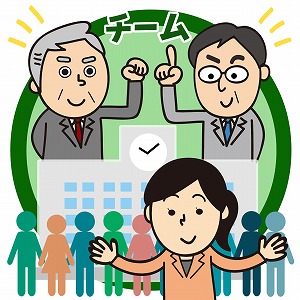 1０月の主な行事予定　※ALT；外国語指導助手　　SC；スクールカウンセラー　　ＪＴＥ；外国語指導補助プール納め　～児童代表の言葉から～　９月１１日にプール納めを実施しました。　令和５年度 学校だより　　　　　　　　　　　　　　　　　　　　　　　　令和５年 ９月２９日　　　　　　　　　　　　　　　　　　　　　　　　　　　　　　　　　　　　　　　　　 石巻市立鹿妻小学校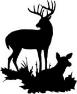 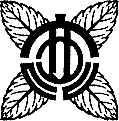 　　　　　　　　　　　　　　　　　　　　　　　　　　　　　　　　　　　　　　第７号　　　　　　　　　　　　　　　　　　　　　　　　　　　　　　　　　　　　　　TEL 0225-93-9711　　　　　　　　　　　　　　　　　　　　　　　　　　　　　　　　　　　　　　FAX 0225-93-9712	～共に学び，共に生きる～日曜主　な　予　定日曜主　な　予　定1日17火ＪＴＥ　ＳＣ　司書2月学校訪問指導　全校５校時限 14:25下校　※弁当日18水3火ＪＴＥ　ＡＬＴ　ＳＣ　司書19木学校区パトロール　全校５校時限　　ＡＬＴ　司書4水６年生結団式　６年４校時限　　　　　　　ＳＣ20金マーチングキーボード・フラッグバトンの贈呈式5木修学旅行１日目（６年生）１学年ＰＴＡ行事　　　　　　　　　　　　　司書21土かづま読書の日　6金修学旅行２日目（６年生）22日かづま読書の日　飲酒運転根絶運動の日7土23月8日24火ＪＴＥ　ＳＣ　司書9月スポーツの日25水学習発表会総練習　（全校５校時限）　　※弁当日10火朝会　　６年生解団式　　委員会　地震想定ショート避難訓練期間（～１３日まで）ＪＴＥ　ＳＣ　司書26木ＡＬＴ　司書11水４年遠足（パレットおおさき，化女沼古代の里）27金12木「人権の花」運動（６年）　　　　　ＡＬＴ　司書28土学習発表会（全校４校時限）13金３年遠足（八木山動物公園）　29日14土30月振替休業日15日PTA秋の子ども祭り31火委員会　　　　　　　　　　ＪＴＥ　ＳＣ　司書16月代表委員会（予定）１１月の主な予定〇５日（日） 市一斉防災訓練（登校日）　　　〇１４日（火）火災想定避難訓練○１７日（金）臨時休業日（石教研一斉授業研究会）　　　〇２４日（金） 振替休業日（５日の分）１１月の主な予定〇５日（日） 市一斉防災訓練（登校日）　　　〇１４日（火）火災想定避難訓練○１７日（金）臨時休業日（石教研一斉授業研究会）　　　〇２４日（金） 振替休業日（５日の分）１１月の主な予定〇５日（日） 市一斉防災訓練（登校日）　　　〇１４日（火）火災想定避難訓練○１７日（金）臨時休業日（石教研一斉授業研究会）　　　〇２４日（金） 振替休業日（５日の分）１１月の主な予定〇５日（日） 市一斉防災訓練（登校日）　　　〇１４日（火）火災想定避難訓練○１７日（金）臨時休業日（石教研一斉授業研究会）　　　〇２４日（金） 振替休業日（５日の分）１１月の主な予定〇５日（日） 市一斉防災訓練（登校日）　　　〇１４日（火）火災想定避難訓練○１７日（金）臨時休業日（石教研一斉授業研究会）　　　〇２４日（金） 振替休業日（５日の分）１１月の主な予定〇５日（日） 市一斉防災訓練（登校日）　　　〇１４日（火）火災想定避難訓練○１７日（金）臨時休業日（石教研一斉授業研究会）　　　〇２４日（金） 振替休業日（５日の分）ぷーるのべんきょうでがんばったこと　　　　　　　　１年　こんどう　はせる ぷーるのべんきょうは，とってもたのしかったです。１がっきから，かづましょうがっこうではじめてのぷーるのべんきょうをしました。ぼくは，はじまるまえは，ふあんなきもちとたのしみなきもちがありました。こんなにおおきなぷーるでおよいだことがあまりなかったからです。でも，みずあそびは，だいすきだったのでとてもたのしみでした。ぷーるのべんきょうでは，かっぱあるきや，れっしゃごっこをしました。さいしょはふあんなきもちもありましたが，だんだんなれてきて，とてもたのしかったです。２がっきは，あまりぷーるにはいることができなかったけれど，２ねんせいになったら，もっとういたり，およいだりできるようになりたいです。プール学習で学んだこと　　　　　　　　　　　　６年　トラン・エミリ　私が初めて鹿妻小学校でプール学習に参加したのは、５年生のことでした。あの時は，久しぶりにプールに入ることになっていたので，きんちょうしてもぐることもできませんでした。だから，少しずつ練習して，自信をもてるようになりました。いつもの授業の流れは，準備体操，練習，自由時間です。　みんなが一番期待しているのが自由時間だと思います。みんなは友達と一緒に遊んでいましたが，私は一人で練習しました。その結果，５年生では，顔をつけながらバタ足で１０秒くらい泳げるようになりました。　この年の２学期からりおんさんと仲良くなりました。そして，今年のプールでは，もぐる・浮く練習をしてから泳ぐ練習をしました。　自由時間になると，りおんさんと一緒に水中じゃんけんをしたり，泳ぐ練習をしたりしました。　今年は，クロールも少しできるようになりました。りおんさんと一緒に練習したことで，だれかと一緒にした方が楽しくがんばれるということが分かりました。　プール学習を通して学んだことを，残りの小学校生活にも生かしていきたいと思います。